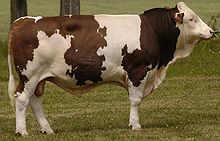                                         BYK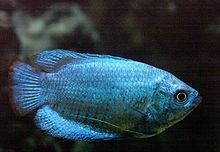                                      RYBA